Codes (leave blank for Present)  NON-PASSERINES		              Code  No.        NON_PASSERINES		                 Code  No.      PASSERINES	                                    Code  No.If Species in BOLD are seen a “Rare Bird Record Report” should be submitted.IT IS IMPORTANT THAT ONLY BIRDS SEEN WITHIN THE PARK ARE RECORDED ON THIS LIST.  IF YOU SEE BIRDS OUTSIDE THE PARK PLEASE MARK ACCORDINGLY OR PREFERABLY USE A SEPARATE LIST.Please return this sheet on completion to Birds SA Database Co-ordinator (Brian Blaylock) for inclusion in the database.Email to: database@birdssa.asn.au or post to: Birds SA Database, Birds SA c/- SA Museum, North Terrace, Adelaide, SA, 5000TALISKER CONSERVATION PARK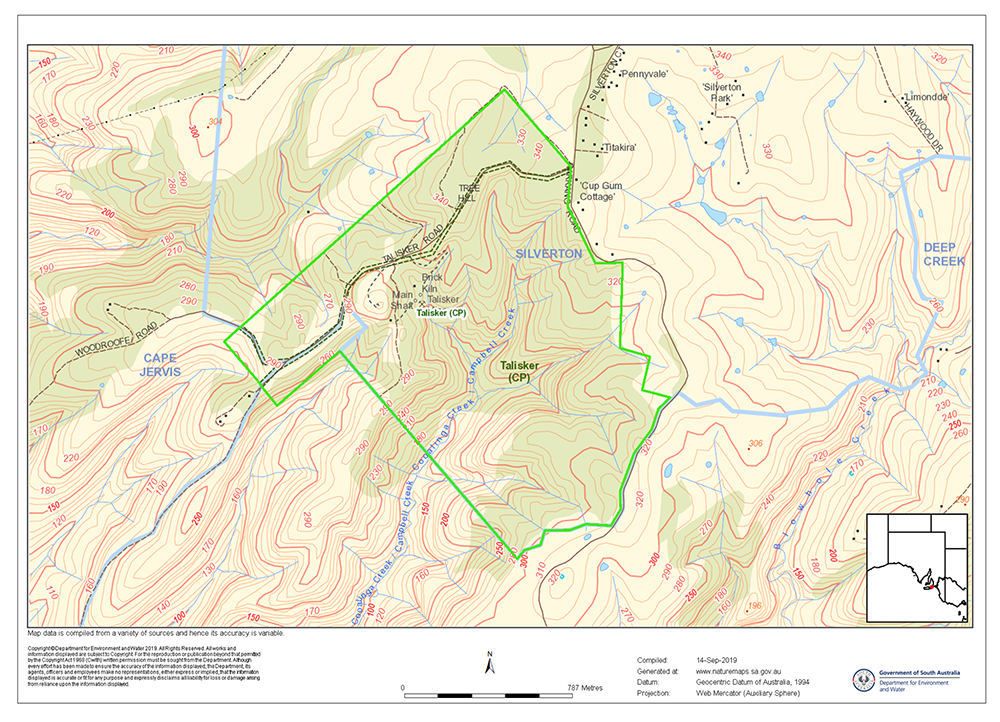 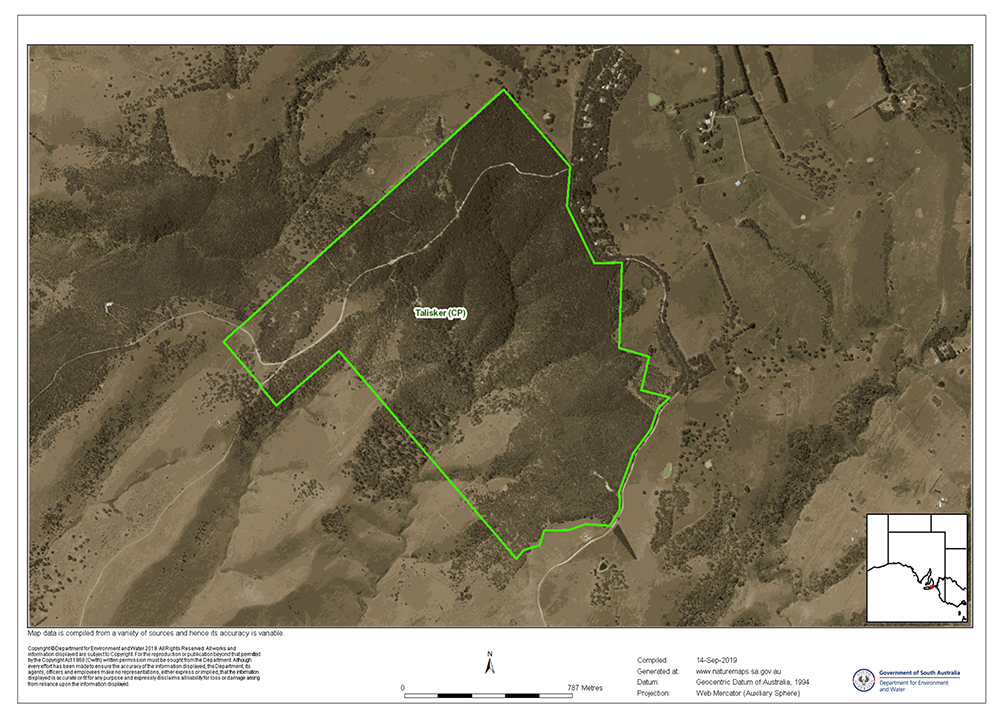 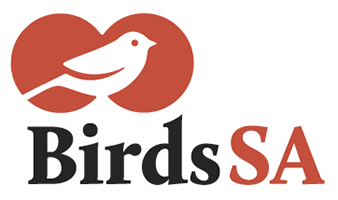           birdssa.asn.auChecklist forTALISKER CONSERVATION PARKChecklist forTALISKER CONSERVATION PARKChecklist forTALISKER CONSERVATION PARKChecklist forTALISKER CONSERVATION PARK          birdssa.asn.au-35.6219 °N  135.15584 °Eor new  …………….   ……………..35°17’18” S 138°09’21” E……………  ……………..35°17’18” S 138°09’21” E……………  ……………..54  242410  6054261     …  ….........  ………Observers:   …………………………………………………………………..  ..……………………………………………………………………………….Observers:   …………………………………………………………………..  ..……………………………………………………………………………….Observers:   …………………………………………………………………..  ..……………………………………………………………………………….Phone: (H)  ……………………………… (M)  …………………………………Email:   …………..……………………………………………………Phone: (H)  ……………………………… (M)  …………………………………Email:   …………..……………………………………………………Date:  ……..………………………….      Start Time: ………………………    End Time:   ………………………Date:  ……..………………………….      Start Time: ………………………    End Time:   ………………………Date:  ……..………………………….      Start Time: ………………………    End Time:   ………………………Date:  ……..………………………….      Start Time: ………………………    End Time:   ………………………Date:  ……..………………………….      Start Time: ………………………    End Time:   ………………………D = DeadH = HeardO = OverheadB = BreedingB1 = MatingB2 = Nest BuildingB3 = Nest with eggsB4 = Nest with chicksB5 = Dependent fledglingsB6 = Bird on nestRainbow Bee-eater *Common Blackbird Rufous Whistler Australian Boobook Grey Butcherbird Dusky Woodswallow Common Bronzewing Black-faced Cuckooshrike Sulphur-crested Cockatoo Grey Currawong (Black-winged Currawong)Yellow-tailed Black Cockatoo Superb Fairywren Little Pied Cormorant Grey Fantail Fan-tailed Cuckoo Beautiful Firetail Horsfield's Bronze CuckooRestless Flycatcher *Spotted Dove *European Goldfinch Peaceful Dove Brown-headed Honeyeater Maned Duck Crescent Honeyeater Pacific Black Duck  New Holland Honeyeater Wedge-tailed Eagle Singing Honeyeater Great Egret Tawny-crowned Honeyeater Little Egret White-naped Honeyeater Brown Falcon Yellow-faced Honeyeater Tawny Frogmouth Australian Magpie GalahMagpielarkCape Barren Goose Tree Martin Brown Goshawk MistletoebirdAustralasian Grebe Spotted Pardalote Common Greenshank Striated Pardalote Silver Gull Australian Pipit HardheadLittle Raven Nankeen Night HeronScarlet Robin White-faced Heron White-browed Scrubwren Australian Hobby Grey Shrikethrush Australian White IbisEastern Shriketit (Crested Shriketit)Nankeen Kestrel SilvereyeBlack Kite Black-capped Sittella (Varied Sittella)Laughing Kookaburra *Eurasian Skylark Musk Lorikeet *House Sparrow Purple-crowned Lorikeet Eastern Spinebill Rainbow Lorikeet *Common Starling Dusky Moorhen Welcome Swallow Pied Oystercatcher Brown Thornbill Elegant Parrot Buff-rumped Thornbill Red-rumped Parrot Striated Thornbill Australian Pelican Yellow-rumped Thornbill *Feral Pigeon Bassian Thrush Crested Pigeon White-throated Treecreeper Adelaide Rosella (Crimson Rosella)Willie Wagtail Eastern Rosella Red Wattlebird Collared Sparrowhawk WeebillAustralian Golden Whistler